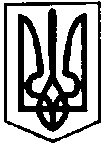 ПЕРВОЗВАНІВСЬКА СІЛЬСЬКА РАДАКРОПИВНИЦЬКОГО РАЙОНУ КІРОВОГРАДСЬКОЇ ОБЛАСТІ _______________СЕСІЯ ВОСЬМОГО СКЛИКАННЯ РІШЕННЯвід  «  » ________2019 року                                                                                №  с. ПервозванівкаПро надання дозволу на виготовлення технічної документації із землеустрою  щодо встановлення меж земельної ділянкиКеруючись ст.56 Закону України «Про землеустрій» ч.1 ст.26 Закону України «Про місцеве самоврядування в Україні», ст.12,122,55 Земельного кодексу України, та заслухавши заяву гр. Грабовської Наталії Вікторівни від 27.11.2019 року, сільська радаВИРІШИЛА:1.Надати дозвіл гр Грабовській Наталії Вікторівні на виготовлення технічної документації із землеустрою щодо встановлення (відновлення) меж земельної частки(пай) в натурі (на місцевості) ¼ частини від загальної площі 5.7500 га за №327 (згідно схеми поділу КСП «Рассвет») за рахунок земель колективної власності що розташовані за межами населеного пункту на території Первозванівської сільської ради Кропивницького району, Кіровоградської області.2.Встановити, що остаточна площа вищевказаної земельної ділянки буде визначена після встановлення в натурі (на місцевості) меж земельної ділянки.3.Контроль за виконанням даного рішення покласти на постійну комісію сільської ради з питань земельних відносин, екології, містобудування та використання природних ресурсів.Сільський голова                                                              Прасковія МУДРАК